Martfű Város Polgármesterétől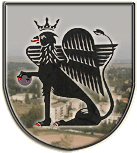 5435 Martfű, Szent István tér 1.Tel: 56/450-222; Fax: 56/450-853, E-mail: titkarsag@ph.martfu.huElőterjesztésMartfű Településképi Arculati Kézikönyvének elfogadásáraMartfű Város Önkormányzata Képviselő-testületének2018. február 22-ei üléséreElőkészítette: 	Honti Gyula Martfű város főépítésze                        Baloghné Juhász Erzsébet irodavezetőVéleményező: Pénzügyi, Ügyrendi és Városfejlesztési BizottságDöntéshozatal: egyszerű többség Tárgyalás módja: nyilvános ülésTisztelt Képviselő-testület!Az építésjogi szabályozási környezet módosítása során 2016. évben megjelent a településkép védelméről szóló 2016. évi LXXIV. törvény (továbbiakban:Tv.), valamint a törvény végrehajtási rendeleteként a módosított, a településfejlesztési koncepcióról, az integrált településfejlesztési stratégiáról és a településrendezési eszközökről, valamint egyes településrendezési sajátos jogintézményekről szóló 314/2012. (IX. 8.) Kormányrendelet (továbbiakban: Korm. r.).A Tv. értelmében minden településnek el kell készíteni a teljes közigazgatási területére a Településképi Arculati Kézikönyvet (továbbiakban: TAK), valamint a településkép védelmére vonatkozó helyi rendeletet (továbbiakban: R).A Korm. r. szabályozza a TAK elfogadásának rendjét, partnerségi egyeztetés mellett.Az elkészült  TAK tervezete 2017. december 29-én került feltöltésre a Lechner Tudásközpont egyeztető felületére. A Korm. r.-ben foglaltak alapján véleményezésében a Magyar Építész Kamara, a Nemzeti Média és Hírközlési Hatóság, a kulturális örökség védelméért felelős miniszter és az illetékes nemzeti park igazgatóság vesz részt.A tervezetet a Magyar Építész Kamara, a Nemzeti Média és Hírközlési Hatóság véleményezte. A véleményeket előterjesztésemhez mellékelem.A TAK tervezetét a  Magyar Építész Kamara által megfogalmazott észrevételeknek megfelelően átdolgoztuk, mely előterjesztésem melléklete. A TAK tervezete 2018. január 25-én partnerségi egyeztetésre került.A Korm. r. értelmében a képviselő- testületnek a TAK elfogadásáról határozattal kell döntenie a R. elfogadása előtt.Kérem előterjesztésem megvitatását és az alábbi határozati javaslat elfogadását.Határozati javaslat:Martfű Város Önkormányzat Képviselő-testületének.../2018.(…….)határozataMartfű Településképi Arculati Kézikönyvének elfogadásárólMartfű Város Önkormányzatának Képviselő-testülete megtárgyalta Martfű Településképi Arculati Kézikönyvének elfogadására vonatkozó előterjesztést és az alábbiak szerint döntött:Martfű Város Önkormányzatának Képviselő-testülete elfogadja Martfű Településképi Arculati Kézikönyvét, e határozat melléklete szerint. Értesülnek:1. Jász-Nagykun-Szolnok Megyei Kormányhivatal2. Valamennyi képviselő helyben. 4. Polgármesteri Hivatal Pénzügyi és Adóügyi Iroda5. Polgármesteri Hivatal Műszaki IrodaMartfű, 2018. február 12.Látta: Szász Éva jegyzőDr. Papp Antalpolgármester